KOMUNIKATKOMISARZA WYBORCZEGO W LEGNICYz dnia 20 lipca 2023 r.w sprawie udostępniania do wglądu sprawozdań finansowych komitetów wyborczych uczestniczących w wyborach uzupełniających do Rady Miejskiej w Chocianowie,
przeprowadzonych w dniu 16 kwietnia 2023 r.Komisarz Wyborczy w Legnicy, na podstawie art. 143 § 3 ustawy z dnia 5 stycznia 2011 r. – Kodeks wyborczy (Dz. U. z 2022 r. poz. 1277 i 2418 oraz z 2023 r. poz. 497), informuje, co następuje:Sprawozdania finansowe komitetów wyborczych złożone Komisarzowi Wyborczemu 
w Legnicy w związku z przeprowadzonymi wyborami będą udostępniane na wniosek zainteresowanych podmiotów do wglądu w siedzibie Delegatury Krajowego Biura Wyborczego w Legnicy, ul. Plac Słowiański 1/403 w godzinach od 8:00 do 15:00, po uprzednim wypełnieniu przez zainteresowane podmioty wniosku o udostępnienie informacji publicznej.Ponadto, zgodnie z art. 144 § 7 Kodeksu wyborczego, partie polityczne, komitety wyborcze, które brały udział w tych wyborach, a także stowarzyszenia i fundacje, które w swoich statutach przewidują działania związane z analizą finansowania kampanii wyborczych, mogą zgłaszać do Komisarza Wyborczego w Legnicy, umotywowane pisemne zastrzeżenia do sprawozdań finansowych, w terminie 30 dni od dnia ogłoszenia niniejszego Komunikatu.Komisarz Wyborczy
w Legnicy
/-/Artur Waluk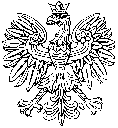 KOMISARZ WYBORCZY
W LEGNICY
Artur WalukLegnica, dnia 20 lipca 2023 r.